ENG 382 ASSIGNMENT 340 MARKSa)Screenshot of excel worsheet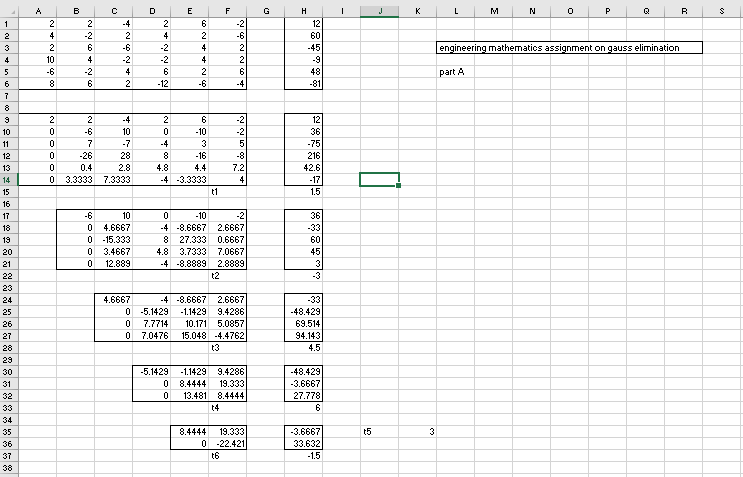 b) 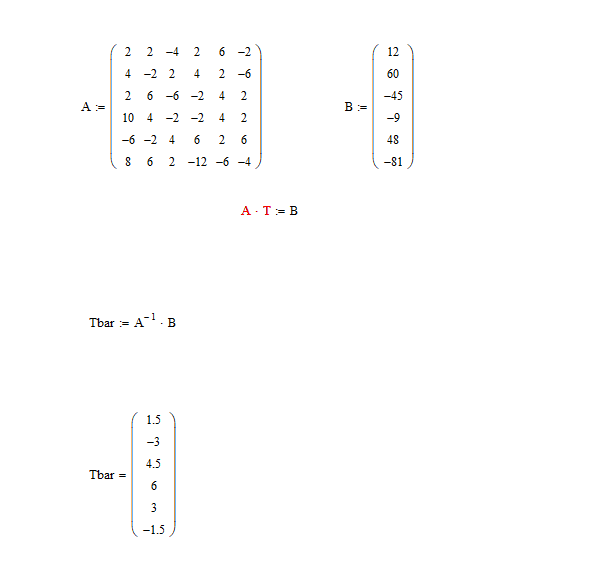 c) 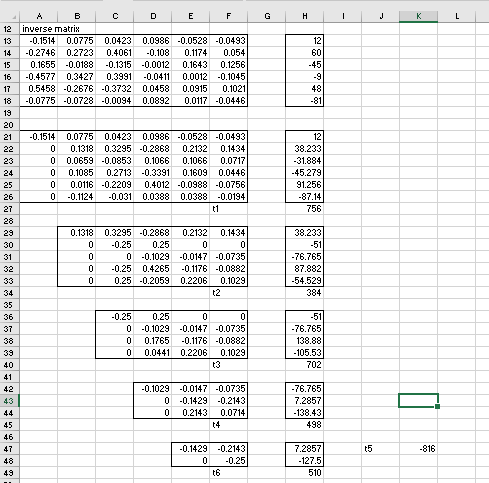 d) 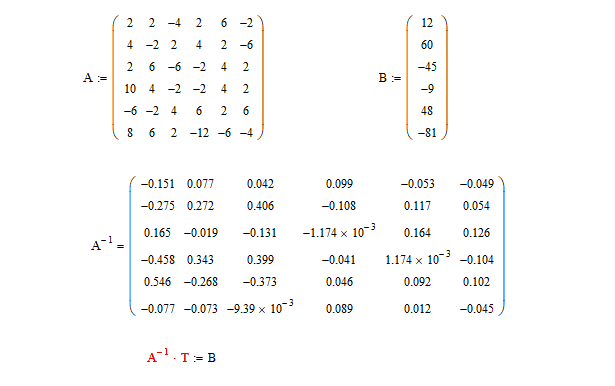 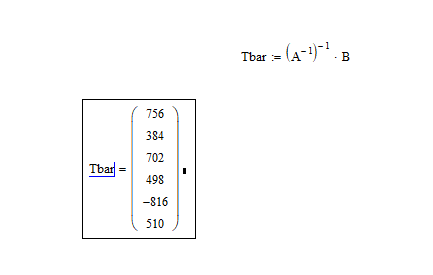 